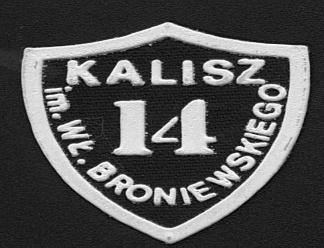 SZKOŁA PODSTAWOWA NR 14 W KALISZUIM. WŁADYSŁAWA BRONIEWSKIEGOul. Adama Mickiewicza 11, 62-800 KALISZtel./fax. (062) 7661455   e-mail:  sp14@um.kalisz.plSZKOLNY ZESTAW PODRĘCZNIKÓW                                                             I MATERIAŁÓW ĆWICZENIOWYCH                                                       NA ROK SZKOLNY 2023/2024:Podstawa prawna: art. 22ab, ust. 4 i 6 ustawy o systemie oświaty z dnia 07 września 1991r. (Dz. U. z 2022 r. poz. 2230)Tytuł serii/przedmiotTytuł i rodzaj podręcznika / materiałów ćwiczeniowych / materiałów edukacyjnychAutorWydawcaNumer dopuszczenia            KLASA IKLASA IKLASA IKLASA IKLASA I"Ale to ciekawe!””Edukacja wczesnoszkolnaAle to ciekawe!  Podręcznik. Edukacja polonistyczna, społeczna i przyrodnicza. Klasa 1. Części 1-4Jolanta Okuniewska, Sabina Piłat,Beata SkrzypiecGrupa MAC S.A.1158/1/2022"Ale to ciekawe!””Edukacja wczesnoszkolnaAle to ciekawe!  Podręcznik Edukacja matematyczna. Klasa 1. Części 1-2Jolanta Okuniewska, Sabina Piłat,Beata SkrzypiecGrupa MAC S.A.1158/1/2022"Ale to ciekawe!””Edukacja wczesnoszkolnaAle to ciekawe!  Materiał ćwiczeniowy Zeszyt ćwiczeń. Klasa 1. Części 1-4Jolanta Okuniewska, Sabina Piłat,Beata SkrzypiecGrupa MAC S.A.------------------"Ale to ciekawe!””Edukacja wczesnoszkolna Ale to ciekawe!  Materiał ćwiczeniowy Zeszyt ćwiczeń Matematyka. Klasa 1. Części 1-2Jolanta Okuniewska, Sabina Piłat,Beata SkrzypiecGrupa MAC S.A.------------------"Ale to ciekawe!””Edukacja wczesnoszkolnaAle to ciekawe!  Materiał ćwiczeniowy KaligrafiaJolanta Okuniewska, Sabina Piłat,Beata SkrzypiecGrupa MAC S.A.------------------"Ale to ciekawe!””Edukacja wczesnoszkolnaAle to ciekawe!  Materiał ćwiczeniowy WyprawkaJolanta Okuniewska, Sabina Piłat,Beata SkrzypiecGrupa MAC S.A.------------------"Ale to ciekawe!””Edukacja wczesnoszkolnaAle to ciekawe!  Materiał ćwiczeniowy WyprawkaJolanta Okuniewska, Sabina Piłat,Beata SkrzypiecGrupa MAC S.A.------------------Kids Can 1Język angielskiKids Can 1.  Poziom 1 podręcznik + zeszyt ćwiczeńDonna Shaw, Mark Ormerod, Anna Parr-Modrzejewska, Ewa PiotrowskaMacmillan Education1165/1/2023KLASA IIKLASA IIKLASA IIKLASA IIKLASA II„Wielka przygoda”Edukacja wczesnoszkolna„Wielka przygoda”. Podręcznik do edukacji polonistycznej, społecznej i przyrodniczej. Klasa 2. Części 1 – 2. Elżbieta Kacprzak, Anna Ładzińska, Małgorzata Ogrodowczyk, Joanna Winiecka-NowakNowa Era Spółka z o.o.1088/3/20211088/4/20211088/3/20211088/4/20211088/3/20211088/4/20211088/3/20211088/4/2021„Wielka przygoda”Edukacja wczesnoszkolna„Wielka przygoda”. Podręcznik do edukacji matematycznej. Klasa 2. Części 1 – 2. Krystyna Sawicka, Ewa Swoboda, Nowa Era Spółka z o.o.1088/3/20211088/4/20211088/3/20211088/4/20211088/3/20211088/4/20211088/3/20211088/4/2021„Wielka przygoda”Edukacja wczesnoszkolna„Wielka przygoda”. Ćwiczenia/edukacja polonistyczna, przyrodnicza, społeczna. Klasa 2. Części od 1-4Elżbieta Kacprzak, Anna Ładzińska, Małgorzata Ogrodowczyk, Joanna Winiecka-NowakNowa Era Spółka z o.o.I okres1088/3/2021II okres1088/4/2021I okres1088/3/2021II okres1088/4/2021„Wielka przygoda”Edukacja wczesnoszkolna"Wieka przygoda". Ćwiczenia /edukacja matematyczna. Klasa 2. Części od 1-4Krystyna Sawicka, Ewa SwobodaNowa Era Spółka z o.o.I okres1088/3/2021II okres1088/4/2021I okres1088/3/2021II okres1088/4/2021„Wielka przygoda”Edukacja wczesnoszkolna"Wielka przygoda". Ćwiczenia. Zeszyt „Czytanie ze zrozumieniem”Ewa JakubczykNowa Era Spółka z o.o.I okres1088/3/2021II okres1088/4/2021I okres1088/3/2021II okres1088/4/2021„Wielka przygoda”Edukacja wczesnoszkolna"Wielka przygoda". Muzyka. Klasa 2.Monika Gromek, Grażyna KilbachNowa Era Spółka z o.o.I okres1088/3/2021II okres1088/4/2021I okres1088/3/2021II okres1088/4/2021New English Adventure (klasy I-III)Język agielski New English Adventure. Poziom 2 podręcznikViv Lambert, Anne Worrall, Arek TkaczPearson Central Europe Sp. z o.o.819/2/2018819/2/2018New English Adventure (klasy I-III)Język agielski New English Adventure. Poziom 2 zeszyt ćwiczeń.Viv Lambert, Anne Worrall,Pearson Central Europe Sp. z o.o.819/2/2018819/2/2018KLASA IIIKLASA IIIKLASA IIIKLASA IIIKLASA III„Wielka przygoda”Edukacja wczesnoszkolna„Wielka przygoda”. Podręcznik do edukacji polonistycznej i społecznej. Klasa 3. Części 1 – 2.Elżbieta Kacprzak, Anna Ładzińska, Małgorzata OgrodowczykNowa Era Spółka z o.o.1088/5/2022„Wielka przygoda”Edukacja wczesnoszkolna„Wielka przygoda”. Podręcznik do edukacji matematycznej. Klasa 3. Części 1 – 2.Krystyna Sawicka, Ewa Swoboda,Nowa Era Spółka z o.o.1088/5/2022„Wielka przygoda”Edukacja wczesnoszkolna“Wielka przygoda”. Podręcznik do edukacji przyrodniczej. Klasa 3.Joanna Winiecka - NowakNowa Era Spółka z o.o.1088/5/2022„Wielka przygoda”Edukacja wczesnoszkolna„Wielka przygoda”. Zeszyt ćwiczeń do edukacji polonistycznej, społecznej. Klasa 3. Części 1-4Elżbieta Kacprzak, Anna Ładzińska, Małgorzata OgrodowczykNowa Era Spółka z o.o.---------------------„Wielka przygoda”Edukacja wczesnoszkolna"Wieka przygoda". Zeszyt ćwiczeń do edukacji matematycznej. Klasa 3. Części od 1-4Krystyna Sawicka, Ewa Swoboda,Nowa Era Spółka z o.o.---------------------„Wielka przygoda”Edukacja wczesnoszkolna„Wielka przygoda”. Zeszyt ćwiczeń do edukacji przyrodniczej. Klasa 3.Joanna Winiecka - NowakNowa Era Spółka z o.o.---------------------„Wielka przygoda”Edukacja wczesnoszkolna"Wielka przygoda". Zeszyt ćwiczeń. Klasa 3  „Czytanie ze zrozumieniem”Helena SarnackaNowa Era Spółka z o.o.---------------------„Wielka przygoda”Edukacja wczesnoszkolna"Wielka przygoda". Muzyka. Klasa 3.  Monika Gromek, Grażyna KilbachNowa Era Spółka z o.o.---------------------„Wielka przygoda”Edukacja wczesnoszkolna"Wielka przygoda". Informatyka. Klasa 3.Michała KęskaNowa Era Spółka z o.o.---------------------New English Adventure (klasy I-III) Język angielskiNew English Adventure. Poziom 3 podręcznikViv Lambert, Anne Worrall, Arek TkaczPearson Central Europe Sp. 
z o.o.819/3/2019New English Adventure (klasy I-III) Język angielskiNew English Adventure. Poziom 3 zeszyt ćwiczeń.Viv Lambert, Anne Worrall,Pearson Central Europe Sp. 
z o.o.819/3/2019KLASA IVKLASA IVKLASA IVKLASA IVKLASA IVKLASA IVNowe Słowa na start!Język polskiPodręcznikNowe Słowa na start! 4. Podręcznik do języka polskiego dla klasy czwartej szkoły podstawowejAnna Klimowicz, Marlena DerlukiewiczNowa Era Spółka z o.o907/1/2017Nowe Słowa na start!Język polskiĆwiczenieNowe Słowa na start! 4.  Zeszyt ćwiczeń do języka polskiego dla klasy czwartej szkoły podstawowejAnna Klimowicz, Joanna Ginter, Krystyna BrząkalikNowa Era Spółka z o.o---------------TogetherJęzyk angielskiPodręcznikTogether dla 4 klasy – grupa zaawansowana, średniozaawansowana, podstawowaCatherine Bright, Nick Beare, Gill HolleyMacmillan PolskaSpółka z o.o.1175/1/2023TogetherJęzyk angielskiĆwiczenieTogether dla 4 klasy – grupa zaawansowana, średniozaawansowana, podstawowaCatherine StannettMacmillan PolskaSpółka z o.o.--------------------Historia. Podróże w czasie.PodręcznikHistoria 4.Podręcznik dla klasy czwartej szkoły podstawowej.Tomasz Małkowski.GWO Spółka z o.o. sp.k829/1/2017Matematyka 
z plusemPodręcznikMatematyka z plusem 4. Podręcznik. Nowa wersja. Wydanie na rok szkolny 2023/2024.M. Dobrowolska, M. Jucewicz, M. Karpiński,P. Zarzycki GWO Spółka z o.o. sp.k780/1/2023/zlMatematyka 
z plusemĆwiczenieMatematyka z plusem 4. Ćwiczenia. Nowa wersja. Wydanie na rok szkolny 2023/2024.M. Dobrowolska, Z. Bolałek, A. Demby, M. Jucewicz, A. Sokołowska, P. Zarzycki GWO Spółka z o.o. sp.k-------------------Tajemnice przyrodyPrzyrodaPodręcznikTajemnice przyrody. Podręcznik do przyrody dla klasy czwartej szkoły podstawowej. Maria Marko-Worłowska, Feliks Szlajfer, Joanna StawarzNowa Era Spółka z o.o863/2019/z1Tajemnice przyrodyPrzyrodaĆwiczenieTajemnice przyrody.  Zeszyt ćwiczeń do przyrody dla klasy czwartej szkoły podstawowej.Jolanta Golanko, Urszula Moździerz, Joanna Stawarz, Iwona WróbelNowa Era Spółka z o.o-----------------PlastykaPodręcznik (1/4)Plastyka. Podręcznik do klasy 4 szkoły podstawowej.Wojciech SygutMarzena KwiecieńGrupa MAC S.A.898/1/2017Lekcja MuzykiMuzyka PodręcznikLekcja Muzyki. Podręcznik do muzyki dla klasy czwartej szkoły podstawowej.Monika Gromek. Grażyna KilbachNowa Era Spółka z o.o.852/1/2017TechnikaPodręcznik (1/3)Technika. Podręcznik do klasy 4 szkoły podstawowej.Małgorzata CzujGrupa MAC S.A.897/1/2017KLASA VKLASA VKLASA VKLASA VKLASA VKLASA VNowe Słowa na start!Język polskiPodręcznikNowe Słowa na start! 5. Podręcznik do języka polskiego dla klasy piątej szkoły podstawowej. Marlena Derlukiewicz,            Anna KlimowiczNowa Era Spółka z o.o.907/2/2018Nowe Słowa na start!Język polskiĆwiczenieNowe Słowa na start! 5.  Zeszyt ćwiczeń do języka polskiego dla klasy piątej szkoły podstawowej.Agnieszka Marcinkiewicz, Joanna GinterNowa Era Spółka z o.o.907/2/2018English ClassJęzyk angielskiPodręcznikEnglish Class A1+ - grupa zaawansowana, średniozaawansowana, podstawowaJayne Croxford, Graham Fruen, Arek TkaczPearson Central Europe Sp. 
z o.o.840/2/2018English ClassJęzyk angielskiĆwiczenieEnglish Class A1+ - grupa zaawansowana, średniozaawansowana, podstawowaJayne Croxford, Graham Fruen, Arek TkaczPearson Central Europe Sp. 
z o.o.--------------------Historia. Podróże w czasiePodręcznikHistoria 5. Podręcznik dla klasy piątej szkoły podstawowej. Tomasz Małkowski.GWO Spółka z o.o. sp.k829/2/2018Matematyka 
z plusem PodręcznikMatematyka z plusem. Klasa 5. Podręcznik dla szkoły podstawowej cz. 1 i 2Małgorzata Dobrowolska, Marta Jucewicz, Marcin Karpiński, Piotr ZarzyckiZ. Bolak, M. Dobrowolska, A. Mysior, S. Wojtan, P ZarzyckiGWO Spółka z o.o.780/2/2018Matematyka 
z plusem ĆwiczenieMatematyka z plusem. Klasa 5.  Ćwiczenia wersja CMałgorzata Dobrowolska, Marta Jucewicz, Marcin Karpiński, Piotr ZarzyckiZ. Bolak, M. Dobrowolska, A. Mysior, S. Wojtan, P ZarzyckiGWO Spółka z o.o.Puls życiaBiologiaPodręcznikPuls życia. Podręcznik do biologii dla klasy piątej szkoły podstawowej.Marian Sęktas, Joanna StawarzNowa Era Spółka z o.o.844/1/2018Puls życiaBiologiaPodręcznikPuls życia. Podręcznik do biologii dla klasy piątej szkoły podstawowej.Marian Sęktas, Joanna StawarzNowa Era Spółka z o.o.844/1/2018Planeta NowaGeografia PodręcznikPlaneta Nowa. Podręcznik do geografii dla klasy 5 szkoły podstawowej.Feliks Szlajfer, Zbigniew Zaniewicz, Tomasz Rachwał, Roman MalarzNowa Era Spółka z o.o.906/1/2018Planeta NowaGeografia ĆwiczeniePlaneta Nowa. Ćwiczenie do geografii dla klasy 5.Feliks Szlajfer, Zbigniew Zaniewicz, Tomasz Rachwał, Roman MalarzNowa Era Spółka z o.o.—------------------PlastykaPodręcznik  (2/4)Plastyka. Podręcznik do klasy 5 szkoły podstawowej.Wojciech SygutMarzena KwiecieńGrupa MAC S.A.898/2/2018Lekcja MuzykiMuzyka PodręcznikLekcja Muzyki. Podręcznik do muzyki dla klasy piątej szkoły podstawowej.Monika Gromek. Grażyna KilbachNowa Era Spółka z o.o.852/2/2018TechnikaPodręcznik (2/3)Technika. Podręcznik do klasy 5 szkoły podstawowej.Małgorzata CzujGrupa MAC S.A.897/2/2018KLASA VIKLASA VIKLASA VIKLASA VIKLASA VIKLASA VINowe Słowa na start!Język polskiPodręcznikNowe Słowa na start! 6. Podręcznik do języka polskiego dla klasy 6 szkoły podstawowej. Marlena Derlukiewicz,            Anna KlimowiczNowa Era Spółka z o.o.907/3/2019Nowe Słowa na start!Język polskiĆwiczenieNowe słowa na start! Ćwiczenia do języka polskiego dla klasy 6 szkoły podstawowej.Joanna Kuchta, Agnieszka MarcinkiewiczNowa Era Spółka z o.o.--------------------English ClassJęzyk angielskiPodręcznikEnglish Class A2 - grupa zaawansowana, średniozaawansowana, podstawowaSandy Zervas, Catherine Bright, Arek TkaczPearson Central Europe Sp. z o.o.840/3/2019English ClassJęzyk angielskiĆwiczenieEnglish Class A2 - grupa zaawansowana, średniozaawansowana, podst.Jennifer Heath, Catherine Bright, Anna RzeźnikPearson Central Europe Sp. z o.o.--------------------Historia. Podróże w czasiePodręcznikHistoria 6. Podręcznik dla klasy 6 szkoły podstawowej.Tomasz Małkowski GWO Spółka z o.o. sp.k829/3/2019Matematyka 
z plusem PodręcznikMatematyka z plusem. Klasa 6. Podręcznik dla szkoły podstawowej. Nowa wersja.Małgorzata Dobrowolska, Marta Jucewicz, Marcin Karpiński, Piotr ZarzyckiGWO Spółka z o.o.780/3/2022/z1Matematyka 
z plusem ĆwiczenieMatematyka z plusem. Klasa 6.Zeszyt ćwiczeń do matematyki dla szkoły podstawowej. Wersja C. Nowa wersja.Małgorzata Dobrowolska, Marta Jucewicz,, Piotr Zarzycki, Z.Bolałek, A.Demby, A.SokołowskaGWO Spółka z o.o.----------------Puls życiaBiologia PodręcznikPuls życia. Podręcznik do biologii dla klasy 6 szkoły podstawowej.Joanna StawarzNowa Era Spółka z o.o.844/2/2019Puls życiaBiologia ĆwiczeniePuls życia.  Ćwiczenie do biologii dla klasy 6 szkoły podstawowej.Joanna StawarzNowa Era Spółka z o.o.Planeta NowaGeografia PodręcznikPlaneta Nowa. Podręcznik do geografii dla klasy 6 szkoły podstawowej.Dawid Szczypiński, Tomasz Rachwał, Roman MalarzNowa Era Spółka z o.o.906/2/2019PlastykaPodręcznik (3/4)Plastyka. Podręcznik do klasy 6 szkoły podstawowej.Wojciech SygutMarzena KwiecieńGrupa MAC S.A.898/3/2019Lekcja MuzykiMuzyka PodręcznikLekcja Muzyki. Podręcznik do muzyki dla klasy 6 szkoły podstawowej. NOWA WERSJA 2022-2024Monika Gromek. Grażyna KilbachNowa Era Spółka z o.o.852/3/2019TechnikaPodręcznik (2/3)Technika. Podręcznik do klasy 6 szkoły podstawowej.Małgorzata CzujGrupa MAC S.A.897/3/2019KLASA VIIKLASA VIIKLASA VIIKLASA VIIKLASA VIIKLASA VIINowe Słowa na start!Język polskiPodręcznikNOWE Słowa na start! NEON. Klasa 7. Podręcznik do języka polskiego. Nowa edycja 2023-2025J. Kościerzyńska, J. Ginter, K. Łęka, J. Krzemińska, J. Kostrzewa, N. BielawskaNowa Era Spółka z o.o.907/4/2020Nowe Słowa na start!Język polskiĆwiczenieNOWE słowa na start! NEON. Klasa 7.  Zeszyt ćwiczeń do języka polskiego.J Kuchta, M. Ginter, J. Kościerzyńska, K. LękNowa Era Spółka z o.o.-------------------Repetytorium ósmoklasistyJęzyk angielskiPodręcznikRepetytorium ósmoklasisty. Część 1 - dla klasy 7. Poziom: Angielski, Szkoła Podstawowa IV-VIII.(grupa podstawowa, średniozaawansowana i zaawansowana)M. Mann, S. Taylore-KnowlesMacmillan PolskaSpółka z o.o.1100/1/2020—----------------Aha! Neu Język niemieckiPodręcznik.Aha! Neu 7. Język niemiecki. Podręcznik. Klasa 7Anna Potapowicz, Krzysztof TkaczykWSiP798/1/2017Aha! Neu Język niemieckiZeszyt ćwiczeńAha! Neu 7. Język niemiecki. Zeszyt ćwiczeń. Klasa 7Anna Potapowicz, Krzysztof TkaczykWSiP----------------Historia. Podróże 
w czasie.PodręcznikHistoria 7. Podręcznik dla klasy 7 szkoły podstawowej.Tomasz MałkowskiGWO Spółka z o.o. sp.k829/4/2017Matematyka 
z plusemPodręcznik Matematyka z plusem 7.  Podręcznik.praca zbiorowa pod redakcją M. DobrowolskiejGWO Spółka z o.o. sp.k780/4/2017Matematyka 
z plusemĆwiczenieMatematyka z plusem 7.  Zeszyt ćwiczeń.M. Dobrowolska, M. Jucewicz, M. KarpińskiGWO Spółka z o.o. sp.k—--------------Planeta NowaGeografia PodręcznikPlaneta Nowa. Podręcznik do geografii dla klasy siódmej szkoły podstawowejRoman Malarz, Mariusz Szubert, Tomasz RachwałNowa Era Spółka z o.o.906/3/2019-----------------Puls życiaBiologia      	PodręcznikPuls życia. Podręcznik do biologii dla klasy 7 szkoły podstawowej Małgorzata JefimowNowa Era Spółka z o.o.844/3/2020/z1Puls życiaBiologia      	ĆwiczenieĆwiczenia do biologii dla klasy 7 szkoły podstawowejMałgorzata JefimowNowa Era Spółka z o.o.-------------------Chemia Nowej EryPodręcznikChemia Nowej Ery. Podręcznik dla szkoły podstawowej. Klasa 7. Zmienione wydanie.Jan Kulawik, Teresa Kulawik, Maria Litwin785/1/2023/zlSpotkania z fizykąFizyka Podręcznik Spotkania z fizyką. Podręcznik dla klasy 7 szkoły podstawowej. G. Francuz-Ornat, T. Kulawik, M.Nowotny-RóżańskaNowa Era Spółka z o.o.885/1/2017PlastykaPodręcznik (3/4)Plastyka. Podręcznik dla klasy siódmej szkoły podstawowej. Wojciech Sygut, Marzena KwiecieńGrupa MAC S.A898/4/2020/z1Lekcja MuzykiMuzyka PodręcznikLekcja Muzyki. Podręcznik do muzyki dla klasy siódmej szkoły podstawowej.  Monika Gromek. Grażyna KilbachNowa Era Spółka z o.o.852/4/2020/z1KLASA VIIIKLASA VIIIKLASA VIIIKLASA VIIIKLASA VIIIKLASA VIIINowe Słowa na start!Język polskiPodręcznikNOWE Słowa na start! 8. Podręcznik do języka polskiego dla klasy ósmej szkoły podstawowej.J. Kościerzyńska, Praca zbiorowa: J. Ginter, K. Łęk, N. Bielawska, M. Iwanowska, M. Chmiel, J. Krzemińska, J. Kostrzewa Nowa Era Spółka z o.o.907/5/2021/z1Nowe Słowa na start!Język polskiĆwiczenieNowe słowa na start! Zeszyt ćwiczeń do języka polskiego dla klasy 8 szkoły podstawowejPraca zbiorowa.Nowa Era Spółka z o.o.------------------Repetytorium ósmoklasistyJęzyk angielskiPodręcznikRepetytorium Ósmoklasisty. (grupa podstawowa, średniozaawansowana i zaawansowana)M. Mann, S. Taylore-KnowlesMacmillan PolskaSpółka z o.o.925/2018Aha! Neu Język niemieckiPodręcznik.Aha! Neu 8. Język niemiecki. Podręcznik. Klasa 8Anna Potapowicz, Krzysztof TkaczykWSiP798/2/2017Historia. Podróże
 w czasie.PodręcznikHistoria 8. Podręcznik dla klasy 8 szkoły podstawowej.Tomasz MałkowskiGWO Spółka z o.o. sp.k829/5/2018Matematyka 
z kluczem.Podręcznik Matematyka z kluczem. Klasa 8. Podręcznik do matematyki dla szkoły podstawowej. NOWA EDYCJA 2021-2023M. Braun, A. Mańkowska, M. Paszyńska, J. Janowicz, W. Babiański, E. Szmytkiewicz, 
K. WejNowa Era Spółka z o.o.875/5/2021/z1Planeta NowaGeografia PodręcznikPlaneta Nowa. Podręcznik do geografii dla klasy  ósmej  szkoły podstawowejDawid Szczypiński, Tomasz RachwałNowa Era Spółka z o.o.906/4/2018Planeta NowaGeografia ĆwiczeniePlaneta Nowa. Zeszyt ćwiczeń do geografii dla klasy  ósmej  szkoły podstawowejDawid Szczypiński, Tomasz RachwałNowa Era Spółka z o.o.-----------------Puls życiaBiologia PodręcznikPuls życia. Podręcznik do biologii dla klasy  ósmej  szkoły podstawowej. B. Sągin,  M. Sęktas, A. Boczarowski, Nowa Era Spółka z o.o.844/3/2018Puls życiaBiologia ĆwiczeniePuls życia.  Ćwiczenie do biologii dla klasy  ósmej  szkoły podstawowej. B. Sągin,  M. Sęktas, A. Boczarowski, Nowa Era Spółka z o.o.----------------Chemia Nowej EryPodręcznikChemia Nowej Ery. Podręcznik dla klasy ósmej szkoły podstawowejJan Kulawik, Teresa Kulawik, Maria LitwinNowa Era Spółka z o.o.785/2/2018Spotkanie z fizykąFizyka PodręcznikSpotkania z fizyką. Podręcznik dla klasy 8 szkoły podstawowej. G. Francuz –Ornat, T. Kulawik, M. Nowotny - RóżańskaNowa Era Spółka z o.o.885/2/2018Wiedza 
o społeczeństwiePodręcznikDziś i jutro.  Podręcznik do wiedzy o społeczeństwie dla szkoły podstawowej.Iwona Janicka, Arkadiusz Janicki, Aleksandra Kucia-Maćkowska, Tomasz MaćkowskiNowa Era Spółka z o.o.874/2021/z1